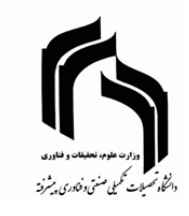 عنوان پایان نامه: ....................................................................................................................................................................................................................................................................نام دانشجو : ...............................................................تاریخ دفاع: ..............................................سرکارخانم / جناب آقای دکتر ...........................................مدیر محترم گروه آموزشی ......................................تصحیحات مورد نظر اینجانبان بطور کامل انجام شده است.سرکارخانم / جناب آقای دکتر..............................................ریاست محترم دانشکده / پژوهشکده ..............................رساله/ پایان نامه مذکور مورد تأیید می باشد.سرکارخانم / جناب آقای دکتر ......................................مدیر محترم آموزش دانشگاه  رساله/ پایان نامه مذکور مورد تأیید می باشد.رساله/ پایان نامه مذکور از لحاظ قواعد و قالب نگارش مورد تأیید می باشد و تکثیر آن بلامانع است.داورداوراستاد راهنمااستاد راهنمااستاد مشاوراستاد مشاورنام و نام خانوادگیامضانام و نام خانوادگیامضانام و نام خانوادگیامضا